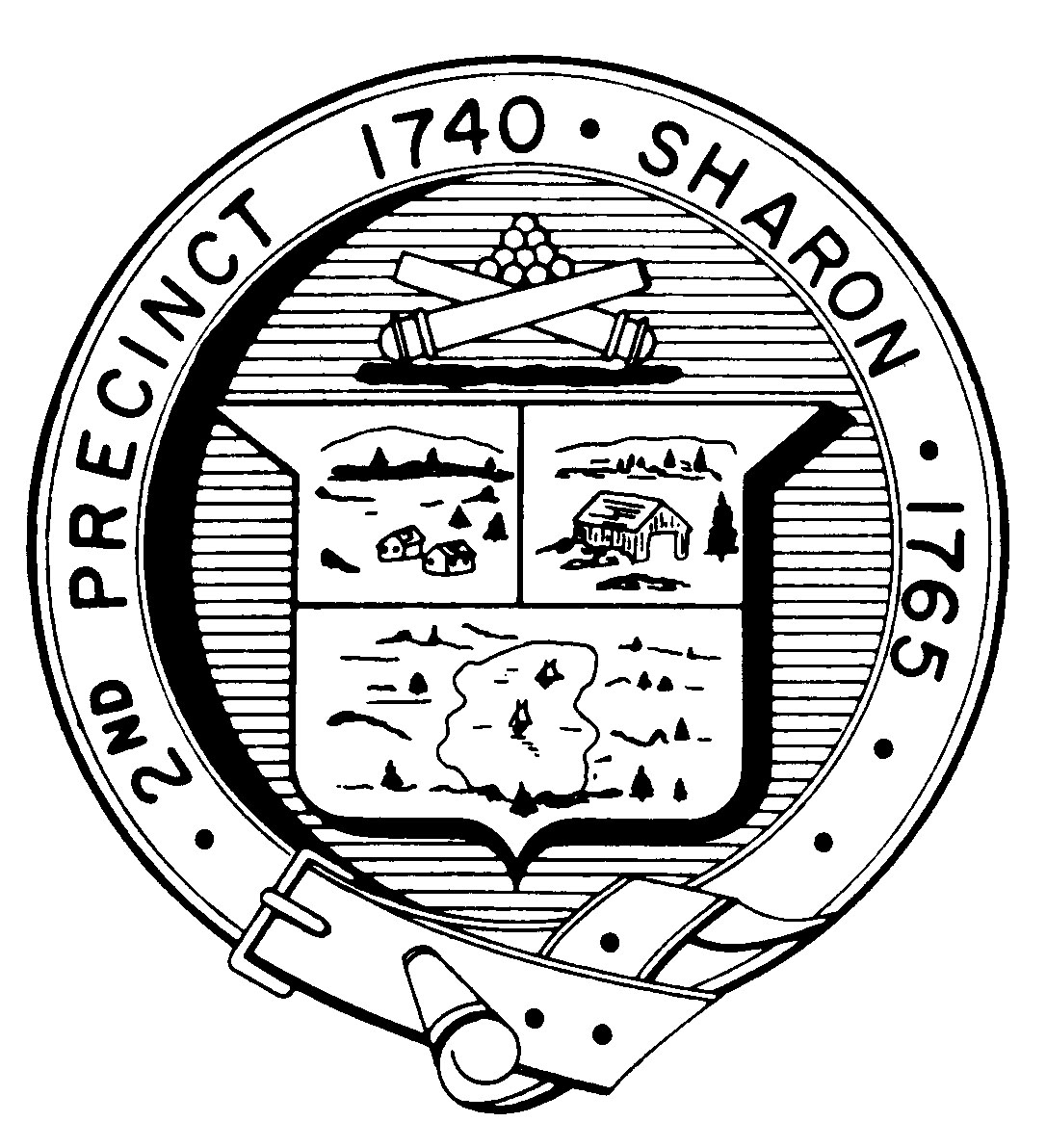 MUNICIPAL SOLAR OVERSIGHT COMMITTEEMonday, February 22th, 2021 At 4:30 PMZoom Meeting ID: 509-811-4431	Password: 02067**Important note** Sharon TV will likely broadcast virtual Board and Committee meetings on Sharon TV. If you elect to enable your webcam, your image and background may be broadcast with or without sound. 1 - When the meeting is about to start, click this link: https://zoom.us/j/5098114431?pwd=Um5kLy9WbnBadHFCWnpaM1BEMHhvQT09  or navigate tohttps://us04web.zoom.us/ in your web browser and join the Meeting using the meeting ID and password indicated above. The first time you use Zoom, a desktop client will be installed. Connect with computer audio to use your computer's microphone and/or speakers. Once the meeting starts, use the control in the top right corner to choose Speaker or Gallery view. You might want to pin the host video stream instead of having the video switch between participants as they speak while in Speaker mode. 2 - If you don't have a microphone and anticipate that you may want to speak, you can dial in using any one of these phone numbers and supply the Meeting ID listed above.1 312-626-6799	1 929-205-6099	1 253-215-8782	1 301-715-8592	1 346-248-7766	1 669-900-6833 To mute or unmute yourself, Press *6. Note: If you plan to also use your computer to see participants and shared documents, do not use computer audio since it will create an echo with your computer speakers.AGENDAWelcome  Vote on OfficersChairSecretaryLandfill Solar Array  Post Closure Use Permit ApplicationMitigation ReviewProcess moving forwardOverview and Status of Other Active Solar ProjectsHeights Elementary East ElementaryGavins Zoning Issue - State MGL versus Town BylawMOU with DSD and any sites below 500 kWFuture Solar SitesWell # 5Middle School New High SchoolDeborah Sampson Parking LotOpening Ceremonies for Heights / EastHeights Elementary Battery Energy Storage System (BESS)Group discussion and topics not reasonably anticipated within 48 hours of the meetingAdjourn